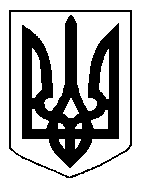 БІЛОЦЕРКІВСЬКА МІСЬКА РАДА	КИЇВСЬКОЇ ОБЛАСТІ	Р І Ш Е Н Н Я

від  30 травня 2019 року                                                                        № 3864-71-VIIПро поновлення договору оренди землі від 29 січня 2014 року №7фізичній – особі підприємцю Старущенку Олександру ОлександровичуРозглянувши звернення постійної комісії з питань земельних відносин та земельного кадастру, планування території, будівництва, архітектури, охорони пам’яток, історичного середовища та благоустрою до міського голови від 16 квітня 2019 року №174/2-17, протокол постійної комісії з питань  земельних відносин та земельного кадастру, планування території, будівництва, архітектури, охорони пам’яток, історичного середовища та благоустрою від 16 квітня 2019 року №174, заяву фізичної – особи підприємця Старущенка Олександра Олександровича від  20 березня  2019 року №1789, відповідно до ст.ст. 12, 93, 122, 124, 125, 126, ч.2 ст. 134  Земельного кодексу України, ст. 33 Закону України «Про оренду землі», ч. 5 ст. 16 Закону України «Про Державний земельний кадастр», ч.3 ст. 24 Закону України «Про регулювання містобудівної діяльності», п. 34 ч. 1 ст. 26 Закону України «Про місцеве самоврядування в Україні», міська рада вирішила:1.Поновити договір оренди землі від 29 січня 2014 року №7, який зареєстрований в Державному реєстрі речових прав на нерухоме майно, як інше речове право від 26 квітня 2014 року №5548123 фізичній – особі підприємцю Старущенку Олександру Олександровичу  з цільовим призначенням 12.08. Для розміщення та експлуатації будівель і споруд додаткових транспортних послуг та допоміжних операцій (вид використання – під розміщення автостоянки – нежитлові будівлі літери «Б», «Г») за адресою: вулиця Гризодубової,  52а, площею 0,2832 га  (з них: під спорудами – 0,0015 га,  під проїздами, проходами та площадками - 0,2817 га), терміном до 01 червня 2021 року, за рахунок земель населеного пункту м. Біла Церква.  Кадастровий номер: 3210300000:05:010:0116.2.Особі, зазначеній в цьому рішенні звернутися до управління регулювання земельних відносин Білоцерківської міської ради для укладення додаткової угоди про поновлення договору оренди землі від 29 січня 2014 року №7(шляхом викладення договору у новій редакції відповідно до внесених змін в чинне законодавство та Типовий договір оренди землі) та зареєструвати дану угоду в порядку визначеному чинним законодавством України.3.Контроль за виконанням цього рішення покласти на постійну комісію з питань  земельних відносин та земельного кадастру, планування території, будівництва, архітектури, охорони пам’яток, історичного середовища та благоустрою.Міський голова             	                                                                     Г. Дикий